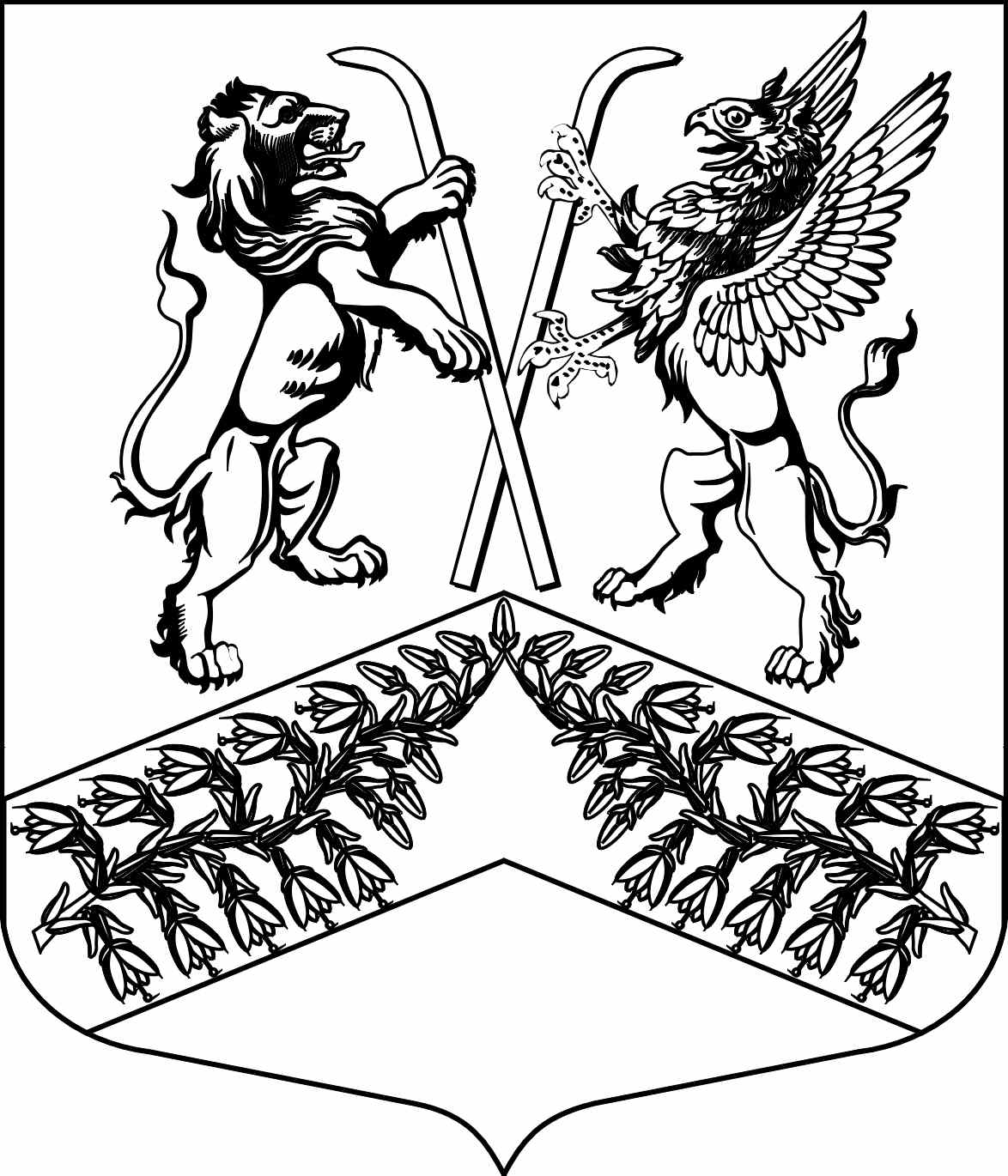 Муниципальное образование«Юкковское сельское поселение»Всеволожского муниципального района Ленинградской областиГ Л А В А  М У Н И Ц И П А Л Ь Н О Г О  О Б Р А З О В А Н И ЯР А С П О Р Я Ж Е Н И Е___11.01.2021___                                                                          №  __01__                   дер. ЮккиО созыве внеочередного заседания совета депутатов муниципального образования «Юкковское сельское поселение» Всеволожского муниципального района Ленинградской областиНа основании инициативы главы муниципального образования «Юкковское сельское поселение» Всеволожского муниципального района Ленинградской области, в соответствии с п. 3 ст. 18 Регламента совета депутатов муниципального образования «Юкковское сельское поселение» Всеволожского муниципального района Ленинградской области:Созвать внеочередное заседание совета депутатов муниципального образования «Юкковское сельское поселение» Всеволожского муниципального района Ленинградской области 14 января 2021 года в 11:30 по адресу: Ленинградская область, дер. Юкки, Ленинградское шоссе, д.26, здание администрации муниципального образования «Юкковское сельское поселение» Всеволожского муниципального района Ленинградской области, каб. № 5.Утвердить проект повестки внеочередного заседания совета депутатов муниципального образования «Юкковское сельское поселение» Всеволожского муниципального района Ленинградской области четвертого созыва согласно приложению. Контроль исполнения настоящего распоряжения оставляю за собой.Глава муниципального образования                          _______________             Л.А. ЧерепановаПриложение к распоряжению главы МО «Юкковское сельское поселение»Всеволожского муниципального района Ленинградской областиот ___11.01.2021____№ __01__ПОВЕСТКА ДНЯ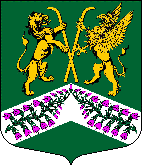 внеочередного заседания совета депутатов муниципального образования«Юкковское сельское поселение»Всеволожского муниципального района Ленинградской области  четвертого созыва14.01.2021                                                                                                                                   11:30О внесении изменений в решение совета депутатов от 02.12.2020 № 051 «Об утверждении структуры администрации муниципального образования «Юкковское сельское поселение» Всеволожского муниципального района Ленинградской области» (Вало Т.И. – главный специалист администрации).О принятии муниципальным образованием «Юкковское сельское поселение» Всеволожского муниципального района Ленинградской области осуществления части полномочий по решению вопросов местного значения в сфере осуществления муниципального земельного контроля муниципального образования «Всеволожский муниципальный район» Ленинградской области на 2021 год (Шишкина Е.И. – главный специалист).Разное: рассмотрение обращений Комитета градостроительной политики Ленинградской области исх. № 01-08-2141/2020 от 22.12.2020, № 01-08-2143/2020 от 22.12.2020, № 01-08-2132/2020 от 21.12.2020, № 01-08-2142/2020 от 22.12.2020, № 01-08-2104/2020 от 18.12.2020 для подготовки заключений на проекты схем территориального планирования Ленинградской области, которые могут содержать положения о согласовании с такими проектами или несогласии с такими проектами с обоснованием принятых решений. (Привалова Е.С. – начальник отдела землеустройства).МЕСТО ПРОВЕДЕНИЯ:Ленинградская область, Всеволожский район, дер. Юкки, Ленинградское шоссе, д.26, здание администрации МО «Юкковское сельское поселение», каб. № 5.